Mrs. Stephanie & Mrs. Freedom’s NewsletterJanuary 26, 2024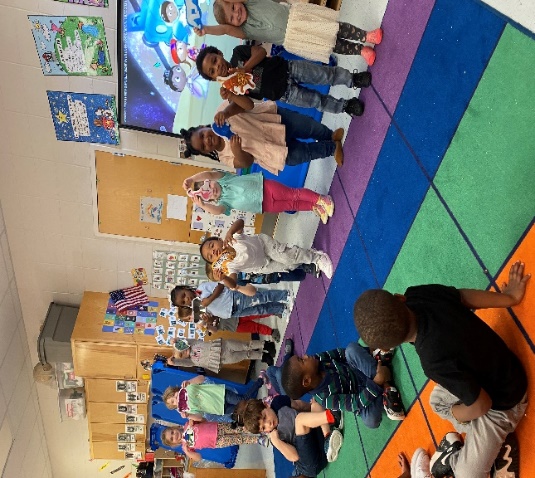 